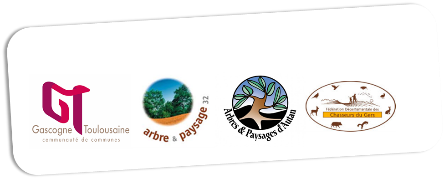 DOSSIER A REMPLIR POUR CHAQUE TRONCON DE HAIESA REMETTRE COMPLETE PAR MAIL a : accueil@ccgascognetoulousaine.comAVANT LE mardi 20 octobre 2020Dans le cadre de l’appel à candidature, les parties s’engagent à respecter la réglementation en vigueur applicable au traitement de données à caractère personnel et, en particulier, le règlement général sur la protection des données (UE) 2016/679 du Parlement européen et du Conseil du 27 avril 2016 applicable à compter du 25 mai 2018. La CCGT collecte, dans l’exercice de ses missions d’intérêt public, les informations exclusivement dédiées au montage du dossier de financement de la plantation de haies champêtres et notamment afin de permettre la sélection des dossiers de candidatures. Les données sont conservées 6 mois pour les dossiers non retenus et 15 ans pour les dossiers retenus. Vos informations sont communiquées aux partenaires du projet que sont les associations Arbre et Paysage 32 et Arbres et Paysages d’Autan ainsi que la Fédération Départementale des Chasseurs du Gers. Les partenaires s’engagent à n’utiliser vos données que dans le cadre exclusif de la gestion de l’appel à projet. Vous disposez d'un droit d’accès, de modification, de rectification et de suppression des données vous concernant. Afin d'exercer ce droit nous vous invitons à prendre contact avec la CCGT par courrier  ZA Pont-Peyrin - Rue Louis Aygobère - 32600 L’ISLE JOURDAIN- ou bien directement auprès du délégué à la protection des données : dpd@ccgascognetoulousaine.com / tél : 05.62.07.71.16. Si vous estimez, après nous avoir contactés, que vos droits « Informatique et Libertés » ne sont pas respectés, vous avez la possibilité d’introduire une réclamation auprès de la CNIL. Nom et prénomVous êtes Raison socialeAdresseTéléphoneE-mail Parcelle(s) concernée(s) par la plantation de haiesParcelle(s) concernée(s) par la plantation de haiesCommuneN° cadastralDescription de la haieDescription de la haieDescription de la haieNombre de mètres-linéairesObjectifs de la haie Objectifs de la haie Objectifs de la haie  Restaurer la trame verte et bleue                                         Lutter contre l’érosion. Restaurer la trame verte et bleue                                         Lutter contre l’érosion. Créer une double haie en limite de propriété                                     AutresExpliquez le contexte et les objectifs de la haie (haie à proximité d’un plan d’eau, haie située dans une pente forte, haie limitant les coulées de boues sur de la voirie…) Expliquez le contexte et les objectifs de la haie (haie à proximité d’un plan d’eau, haie située dans une pente forte, haie limitant les coulées de boues sur de la voirie…) Expliquez le contexte et les objectifs de la haie (haie à proximité d’un plan d’eau, haie située dans une pente forte, haie limitant les coulées de boues sur de la voirie…) Vos engagements Vous attestez de ne pas avoir arraché de haies sur les 2 dernières années. Vous vous engagez à réaliser les différents travaux incombant au bénéficiaire de l’opération. Vous vous engagez à préserver la haie pour une durée d’au moins 15 ans, ou à rembourser la CCGT en cas de destruction ou arrachage volontaire.Acceptez-vous de rétrocéder le droit de chasse à l’association de chasse locale, si la Fédération des Chasseurs du Gers participe au financement de la plantation ? Oui         NonDocument à joindre au dossier Plan vue du ciel décrivant l’implantation de la haie et faisant apparaître les bâtis et les voies routières à proximité